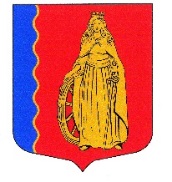                         МУНИЦИПАЛЬНОЕ ОБРАЗОВАНИЕ                       «МУРИНСКОЕ СЕЛЬСКОЕ ПОСЕЛЕНИЕ»                           ВСЕВОЛОЖСКОГО МУНИЦИПАЛЬНОГО РАЙОНА             ЛЕНИНГРАДСКОЙ ОБЛАСТИ            АДМИНИСТРАЦИЯ            ПОСТАНОВЛЕНИЕ14.12 2017г.                                                                     № 374      пос. МуриноОб утверждении нормативных затрат на обеспечение функций администрации муниципального образования«Муринского сельского поселения»Всеволожского муниципального районаЛенинградской области, включаяподведомственные муниципальныеказенные учрежденияВ соответствии с постановлениями Правительства Российской Федерации от 13 октября 2014 г. № 1047 «Об общих требованиях к определению нормативных затрат на обеспечение функций государственных органов, органов управления государственными внебюджетными фондами и муниципальных органов» (Собрание законодательства Российской Федерации, 2014, № 42, ст. 5753) и в соответствии с пунктом 2 части 4 статьи 19 Федерального закона от 05 апреля 2013 года № 44-ФЗ «О контрактной системе в сфере закупок товаров, работ, услуг для обеспечения государственных и муниципальных нужд», администрация муниципального образования «Муринское сельское поселение» Всеволожского муниципального района Ленинградской области  п о с т а н о в л я е т:1.	Утвердить прилагаемые нормативные затраты на обеспечение функций администрации муниципального образования «Муринское сельское поселение» Всеволожского муниципального района Ленинградской области, включая подведомственные муниципальные казенные учреждения, согласно приложению 1 к настоящему постановлению.2.       Настоящее постановление опубликовать в газете «Муринская панорама», разместить на официальном сайте МО «Муринское сельское поселение» Всеволожского муниципального района Ленинградской области в сети Интернет и в единой информационной системе в сфере закупок.3.	Настоящее постановление вступает в силу с даты официального опубликованияГлава администрации							В.Ф. ГаркавыйПриложение 1к постановлению от 14.12.2017 г. № 374Нормативные затраты на приобретение средств подвижной связи и услуг подвижной связиНормативные затраты на приобретение планшетных компьютеров и услуги Интернет-провайдеров для планшетных компьютеровНормативные затраты на приобретение моноблоков Нормативные затраты на приобретение ноутбуковНормативные затраты на приобретение принтеров, многофункциональных устройств икопировальных аппаратов (оргтехники)Нормативные затраты на приобретение настольных проводных телефонных аппаратовНормативные затраты на приобретение презентационного оборудования и мониторовсистемы видеоконференц-связиНормативные затраты на приобретение мониторов и системных блоковНормативные затраты на приобретение мобильных носителей информацииНормативные затраты на приобретение мебели и отдельных материально-техническихсредствНормативные затраты на приобретение канцелярских принадлежностей на одного муниципального служащего и работников, не являющих муниципальными служащимиНормативные затраты на приобретение хозяйственных принадлежностейНормативные затраты на приобретение хозяйственных принадлежностейНормативные затраты и нормы положенной на приобретение материальных запасов для гражданской обороны на одного работника расчетной численности№ п/пГруппа должностей муниципальной службыШтатная численностьНорма положенности, единиц на категорию нормированияПредельная стоимость услуг по данному нормативу, рублейПредельная стоимость товарапо данному нормативу, рублейПредельные суммарные затраты, рублейСредства подвижной связиСредства подвижной связиСредства подвижной связиСредства подвижной связиСредства подвижной связиСредства подвижной связиСредства подвижной связи1.Глава администрации11,000,0015 000,0015 000,00Услуги подвижной связиУслуги подвижной связиУслуги подвижной связиУслуги подвижной связиУслуги подвижной связиУслуги подвижной связиУслуги подвижной связи1.Глава администрации112,004 000,000,0048 000,00№ п/пГруппа должностеймуниципальной службыШтатная численностьНорма положенностн, единиц на категорию нормированияПредельная стоимость услуг по данному нормативу, рублейПредельная стоимость товарапо данному нормативу, рублейПредельные суммарные затраты, рублейПланшетный компьютерПланшетный компьютерПланшетный компьютерПланшетный компьютерПланшетный компьютерПланшетный компьютерПланшетный компьютер1.Глава администрации11,000,0050 000,0050 000,00Услуги Интернет-провайдеров для планшетных компьютеровУслуги Интернет-провайдеров для планшетных компьютеровУслуги Интернет-провайдеров для планшетных компьютеровУслуги Интернет-провайдеров для планшетных компьютеровУслуги Интернет-провайдеров для планшетных компьютеровУслуги Интернет-провайдеров для планшетных компьютеровУслуги Интернет-провайдеров для планшетных компьютеров1.Глава администрации112,002 000,000,0024 000,00№ п/пГруппа должностеймуниципальной службыШтатная численностьНорма положенности, единиц на категорию нормированияПредельная стоимость услуг по данному нормативу, рублейПредельная стоимость товара но данному нормативу, рублейПредельные суммарные затраты, рублейМоноблокМоноблокМоноблокМоноблокМоноблокМоноблокМоноблок1.Глава администрации11,000,00100 000,00100 000,002.Заместитель главы администрации21,000,0090 000,00180 000,003.Начальник отдела31,000,0080 000,00240 000,004.Главные специалисты31,000,0080 000,00240 000,005.Ведущие специалисты31,000,0080 000,00240 000,006.Специалисты131,000,0050 000,00650 000,00№ п/пГруппа должностеймуниципальной службыШтатная численностьНорма положенности, единиц на категорию нормированияПредельная стоимость услуг по данному нормативу, рублейПредельная стоимость товара по данному нормативу, рублейПредельные суммарные затраты, рублейНоутбукНоутбукНоутбукНоутбукНоутбукНоутбукНоутбук1.Глава администрации12,000,0090 000,00180 000,002.Заместитель главы администрации22,000,0090 000,00360 000,00№ п/пГруппа должностеймуниципальной службыШтатная численностьНорма положенности, единиц на категорию нормированияПредельная стоимость услуг по данному нормативу, рублейПредельная стоимость товарапо данному нормативу, рублейПредельные суммарные затраты, рублейПерсональный принтерПерсональный принтерПерсональный принтерПерсональный принтерПерсональный принтерПерсональный принтерПерсональный принтер1.Глава администрации12,000,0030 000,0060 000,002.Заместитель главы администрации22,000,0030 000,00120 000,003.Начальник отдела31,000,0020 000,0060 000,004.Главные специалисты31,000,0020 000,0060 000,005.Ведущие специалисты31,000,0015 000,0045 000,006.Специалисты131,000,0015 000,00195 000,00МФУМФУМФУМФУМФУМФУМФУ1.Глава администрации12,000,0030 000,0060 000,002.Заместитель главы администрации22,000,0030 000,00120 000,003.Начальник отдела31,000,0020 000,0060 000,004.Главные специалисты31,000,0020 000,0060 000,005.Ведущие специалисты31,000,0025 000,0075 000,006.Специалисты131,000,0025 000,00325 000,00№ п/пГруппа должностей муниципальной службыШтатная численностьНорма положенной, единиц на категорию нормированияПредельная стоимость услуг по данному нормативу, рублейПредельная стоимость товара по данному нормативу, рублейПредельные суммарные затраты, рублейПроводной телефонный аппаратПроводной телефонный аппаратПроводной телефонный аппаратПроводной телефонный аппаратПроводной телефонный аппаратПроводной телефонный аппаратПроводной телефонный аппарат1.Глава администрации12,000,006 000,0012 000,002.Заместитель главы администрации23,000,004 500,0027 000,003.Начальник отдела33,000,004 500,0067 500,004.Главные специалисты33,000,004 500,0054 000,005.Ведущие специалисты33,000,004 500,0040 500,006.Специалисты131,000,002 600,0033 800,00ФаксФаксФаксФаксФаксФаксФакс1.Приемная главы администрации21,000,005 000,0010 000,002.Финансово-экономический отдел11,000,005 000,005 000,00№ п/пГруппа должностеймуниципальной службыШтатная численностьНорма положенной, единиц на категорию нормированияПредельная стоимость услуг по данному нормативу, рублейПредельная стоимость товарапо данному нормативу, рублейПредельные суммарные затраты, рублейПрезентационное оборудованиеПрезентационное оборудованиеПрезентационное оборудованиеПрезентационное оборудованиеПрезентационное оборудованиеПрезентационное оборудованиеПрезентационное оборудование1.Глава администрации11,000,00120 000,00120 000,00Мониторы системы видеоконференц-связиМониторы системы видеоконференц-связиМониторы системы видеоконференц-связиМониторы системы видеоконференц-связиМониторы системы видеоконференц-связиМониторы системы видеоконференц-связиМониторы системы видеоконференц-связи1.Глава администрации11,000,00100 000,00100 000,00№ п/пГруппа должностеймуниципальной службыШтатная численностьНорма положенной, единиц на категорию нормированияПредельная стоимость услуг по данному нормативу, рублейПредельная стоимость товарапо данному нормативу, рублейПредельные суммарные затраты, рублейМониторМониторМониторМониторМониторМониторМонитор1.Глава администрации11,000,0020 000,0020 000,002.Заместитель главы администрации21,000,0020 000,0040 000,003.Начальник отдела31,000,0020 000,0060 000,004.Главные специалисты31,000,0020 000,0060 000,005.Ведущие специалисты31,000,0020 000,0060 000,006.Специалисты132,000,0015 000,00390 000,00Системный блок для защищенной корпоративной вычислительной сетиСистемный блок для защищенной корпоративной вычислительной сетиСистемный блок для защищенной корпоративной вычислительной сетиСистемный блок для защищенной корпоративной вычислительной сетиСистемный блок для защищенной корпоративной вычислительной сетиСистемный блок для защищенной корпоративной вычислительной сетиСистемный блок для защищенной корпоративной вычислительной сетиI.Глава администрации11,000,0060 000,0060 000,002.Заместитель главы администрации21,000,0060 000,00120 000,003.Начальник отдела31,000,0055 000,00165 000,004.Главные специалисты31,000,0055 000,00165 000,005.Ведущие специалисты31,000,0055 000,00165 000,006.Специалисты131,000,0055 000,00715 000,00№ п/пГруппа должностеймуниципальной службыШтатная численностьНорма положенности, единиц на категорию нормированияПредельная стоимость услуг по данному нормативу, рублейПредельная стоимость товарапо данному нормативу, рублейПредельные суммарные затраты, рублейUsb-флеш накопитель, выносной жесткий диск или твердотельный накопительUsb-флеш накопитель, выносной жесткий диск или твердотельный накопительUsb-флеш накопитель, выносной жесткий диск или твердотельный накопительUsb-флеш накопитель, выносной жесткий диск или твердотельный накопительUsb-флеш накопитель, выносной жесткий диск или твердотельный накопительUsb-флеш накопитель, выносной жесткий диск или твердотельный накопительUsb-флеш накопитель, выносной жесткий диск или твердотельный накопитель1.Глава администрации12,000,005 000,0010 000,002.Заместитель главы администрации22,000,005 000,0020 000,003.Начальник отдела32,000,004 000,0024 000,004.Главные специалисты32,000,004 000,0024 000,005.Ведущие специалисты32,000,004 000,0024 000,006.Специалисты132,000,004 000,00104 000,00№ п/пГруппа должностеймуниципальной службыШтатная численностьНорма положенности, единиц на категорию нормированияПредельная стоимость услуг по данному нормативу, рублейПредельная стоимость товарапо данному нормативу, рублейПредельные суммарные затраты, рублейСтол руководителяСтол руководителяСтол руководителяСтол руководителяСтол руководителяСтол руководителяСтол руководителя1.Глава администрации11,000,0050 000,0050 000,002.Заместитель главы администрации21,000,0030 000,0060 000,003.Начальники отделов31,000,0020 000,0060 000,00Шкаф книжныйШкаф книжныйШкаф книжныйШкаф книжныйШкаф книжныйШкаф книжныйШкаф книжный1.Глава администрации11,000,0020 000,0020 000,002.Заместитель главы администрации21,000,0020 000,0040 000,003.Кабинет муниципального служащего200,330,0015 000,0099 000,00Кресло руководителяКресло руководителяКресло руководителяКресло руководителяКресло руководителяКресло руководителяКресло руководителя1.Глава администрации11,000,0040 000,0040 000.002.Заместитель главы администрацииЗаместитель главы администрации221,001,000,000,0030 000,0030 000,0060 000,0060 000,003.Начальник отделаНачальник отдела331,001,000,000,0025 000,0025 000,0075 000,0075 000,004.Кабинет муниципального служащегоКабинет муниципального служащего27271,001,000,000,0010 000,0010 000,00270 000,00270 000,00СтульяСтульяСтульяСтульяСтульяСтульяСтульяСтульяСтульяСтульяСтульяСтульяСтулья1.Глава администрацииГлава администрации1118,0018,000,000,005 000,005 000,0090 000,0090 000,002.Заместитель главы администрацииЗаместитель главы администрации2212,0012,000,000,005 000,005 000,0060 000,0060 000,003.Кабинет муниципального служащегоКабинет муниципального служащего27271,001,000,000,002 500,002 500,0067 500,0067 500,00Вешалка напольнаяВешалка напольнаяВешалка напольнаяВешалка напольнаяВешалка напольнаяВешалка напольнаяВешалка напольнаяВешалка напольнаяВешалка напольнаяВешалка напольнаяВешалка напольнаяВешалка напольнаяВешалка напольнаяВешалка напольная1.1.Приемная главы администрацииПриемная главы администрации111,001,000,000,003 000,003 000,003 000,003 000,002.2.Кабинет муниципального служащегоКабинет муниципального служащего27270,250,250,000,003 000,003 000,0020 250,0020 250,00ЗеркалоЗеркалоЗеркалоЗеркалоЗеркалоЗеркалоЗеркалоЗеркалоЗеркалоЗеркалоЗеркалоЗеркалоЗеркалоЗеркало1.1.Глава администрацииГлава администрации111,001,000,000,004 000,004 000,004 000,004 000,002.2.Заместитель главы администрацииЗаместитель главы администрации221,001,000,000,004 000,004 000,008 000,008 000,0010.Кабинет муниципального служащего270,250,003 000,0042 750,00Шкаф металлический (сейф)Шкаф металлический (сейф)Шкаф металлический (сейф)Шкаф металлический (сейф)Шкаф металлический (сейф)Шкаф металлический (сейф)Шкаф металлический (сейф)1.Глава администрации11,000,0030 000,0030 000,002.Заместитель главы администрации21,000,0020 000,0040 000,003.Начальник отдела31,000,0020 000,0060 000,00Уничтожитель бумаг (шредер)Уничтожитель бумаг (шредер)Уничтожитель бумаг (шредер)Уничтожитель бумаг (шредер)Уничтожитель бумаг (шредер)Уничтожитель бумаг (шредер)Уничтожитель бумаг (шредер)1.Глава администрации11,000,0015 000,0015 000,002.Кабинет муниципального служащего270,250,003 000,0020 250,00Стол одно тумбовыйСтол одно тумбовыйСтол одно тумбовыйСтол одно тумбовыйСтол одно тумбовыйСтол одно тумбовыйСтол одно тумбовый1.Кабинет муниципального служащего271,000,0015 000,00405 000,00Стеллаж стационарныйСтеллаж стационарныйСтеллаж стационарныйСтеллаж стационарныйСтеллаж стационарныйСтеллаж стационарныйСтеллаж стационарный1.Архив14,000,0010 000,0040 000,002.Склад инвентаря, канцелярских, хозяйственных и прочих принадлежностей18,000,0010 000,0080 000,00ШтатнаяНормаПредельнаяПредельнаяПредельные суммарныеГруппа должностейШтатнаяположенности,стоимость услугстоимость товаразатраты, рублеймуниципальной службычисленностьединиц напо данномупо данномукатегориюнормативу,нормативу,нормированиярублейрублейАнтистеплерАнтистеплерАнтистеплерАнтистеплерАнтистеплерАнтистеплерАдминистрация в целом303,000,0045,00450,00Батарейка АА, 2 штБатарейка АА, 2 штБатарейка АА, 2 штБатарейка АА, 2 штБатарейка АА, 2 штБатарейка АА, 2 штАдминистрация в целом3012,000,00120,0010 800,00Батарейка ААА, 2шт/упБатарейка ААА, 2шт/упБатарейка ААА, 2шт/упБатарейка ААА, 2шт/упБатарейка ААА, 2шт/упБатарейка ААА, 2шт/упАдминистрация в целом3012,000,00100,003 600,00Блокнот на спирали A4Блокнот на спирали A4Блокнот на спирали A4Блокнот на спирали A4Блокнот на спирали A4Блокнот на спирали A4Администрация в целом306,000,00100,001 800,00Блокнот на спирали А5Блокнот на спирали А5Блокнот на спирали А5Блокнот на спирали А5Блокнот на спирали А5Блокнот на спирали А5Администрация в целом306,000,00100,001 800,00Блокнот на спирали А5Блокнот на спирали А5Блокнот на спирали А5Блокнот на спирали А5Блокнот на спирали А5Блокнот на спирали А5Администрация в целом306,000,00100,001 800,00Блок для заметок в боксеБлок для заметок в боксеБлок для заметок в боксеБлок для заметок в боксеБлок для заметок в боксеБлок для заметок в боксеАдминистрация в целом301,500,00105,004 725,0Гелевая подушкаГелевая подушкаГелевая подушкаГелевая подушкаГелевая подушкаГелевая подушкаАдминистрация в целом306,000,0090,001 620,00Губка для маркерных досокГубка для маркерных досокГубка для маркерных досокГубка для маркерных досокГубка для маркерных досокГубка для маркерных досокАдминистрация в целом301,500,00700,003 150,00Дырокол, на 40 лДырокол, на 40 лДырокол, на 40 лДырокол, на 40 лДырокол, на 40 лДырокол, на 40 лАдминистрация в целом300,990,001 000,0029 700,00Зажимы канцелярские 15 ммЗажимы канцелярские 15 ммЗажимы канцелярские 15 ммЗажимы канцелярские 15 ммЗажимы канцелярские 15 ммЗажимы канцелярские 15 ммАдминистрация в целом3012,000,0030,0010 800,00Зажимы канцелярские 19 ммЗажимы канцелярские 19 ммЗажимы канцелярские 19 ммЗажимы канцелярские 19 ммЗажимы канцелярские 19 ммЗажимы канцелярские 19 ммАдминистрация в целом3012,000,0035,0012 600,00Зажимы канцелярские 25 ммЗажимы канцелярские 25 ммЗажимы канцелярские 25 ммЗажимы канцелярские 25 ммЗажимы канцелярские 25 ммЗажимы канцелярские 25 ммАдминистрация в целом3012,000,0060,0021 600,00Зажимы канцелярские 32 ммЗажимы канцелярские 32 ммЗажимы канцелярские 32 ммЗажимы канцелярские 32 ммЗажимы канцелярские 32 ммЗажимы канцелярские 32 ммАдминистрация в целом3012,000,0090,0032 400,00Зажимы канцелярские 41 ммЗажимы канцелярские 41 ммЗажимы канцелярские 41 ммЗажимы канцелярские 41 ммЗажимы канцелярские 41 ммЗажимы канцелярские 41 ммАдминистрация в целом3012,000,0070,0025 200,00Зажимы канцелярские 51 ммЗажимы канцелярские 51 ммЗажимы канцелярские 51 ммЗажимы канцелярские 51 ммЗажимы канцелярские 51 ммЗажимы канцелярские 51 ммАдминистрация в целом3012,000,00150,0054 000,00Закладки 4 неоновых цветаЗакладки 4 неоновых цветаЗакладки 4 неоновых цветаЗакладки 4 неоновых цветаЗакладки 4 неоновых цветаЗакладки 4 неоновых цветаАдминистрация в целом3012,000,0070,0025 200,00Карандаш (карандаш HB с ластиком)Карандаш (карандаш HB с ластиком)Карандаш (карандаш HB с ластиком)Карандаш (карандаш HB с ластиком)Карандаш (карандаш HB с ластиком)Карандаш (карандаш HB с ластиком)Администрация в целом3016,000,0020,0014 400,00Клей карандаш (Юг)Клей карандаш (Юг)Клей карандаш (Юг)Клей карандаш (Юг)Клей карандаш (Юг)Клей карандаш (Юг)Администрация в целом3012,000,0035,0012 600,00Клей ПВА(Юг)Клей ПВА(Юг)Клей ПВА(Юг)Клей ПВА(Юг)Клей ПВА(Юг)Клей ПВА(Юг)Администрация в целом306,000,0030,005 400,00Клей силикатный (110 г, два наконечника (толстый и тонкий), длина 28 мм)Клей силикатный (110 г, два наконечника (толстый и тонкий), длина 28 мм)Клей силикатный (110 г, два наконечника (толстый и тонкий), длина 28 мм)Клей силикатный (110 г, два наконечника (толстый и тонкий), длина 28 мм)Клей силикатный (110 г, два наконечника (толстый и тонкий), длина 28 мм)Клей силикатный (110 г, два наконечника (толстый и тонкий), длина 28 мм)Администрация в целом303,000,0012,001 080,00Клейкая лента скотч (19 мм) (19 мм х 33 м)Клейкая лента скотч (19 мм) (19 мм х 33 м)Клейкая лента скотч (19 мм) (19 мм х 33 м)Клейкая лента скотч (19 мм) (19 мм х 33 м)Клейкая лента скотч (19 мм) (19 мм х 33 м)Клейкая лента скотч (19 мм) (19 мм х 33 м)Администрация в целом303,000,0015,001 350,00Клейкая лента скотч (50 мм) 50 мм, прозрачная, толщина 55 мкрКлейкая лента скотч (50 мм) 50 мм, прозрачная, толщина 55 мкрКлейкая лента скотч (50 мм) 50 мм, прозрачная, толщина 55 мкрКлейкая лента скотч (50 мм) 50 мм, прозрачная, толщина 55 мкрКлейкая лента скотч (50 мм) 50 мм, прозрачная, толщина 55 мкрКлейкая лента скотч (50 мм) 50 мм, прозрачная, толщина 55 мкрАдминистрация в целом303,000,0070,006 300,00Скотч двухсторонний узкий (скотч двусторонний, узкий, 19 мм)Скотч двухсторонний узкий (скотч двусторонний, узкий, 19 мм)Скотч двухсторонний узкий (скотч двусторонний, узкий, 19 мм)Скотч двухсторонний узкий (скотч двусторонний, узкий, 19 мм)Скотч двухсторонний узкий (скотч двусторонний, узкий, 19 мм)Скотч двухсторонний узкий (скотч двусторонний, узкий, 19 мм)Администрация в целом303,000,00120,0010 800,00Книга учета A4 (A4,96 л)Книга учета A4 (A4,96 л)Книга учета A4 (A4,96 л)Книга учета A4 (A4,96 л)Книга учета A4 (A4,96 л)Книга учета A4 (A4,96 л)Администрация в целом303,000,0070,006 300,00Кнопки канцелярские ( в упаковке 100 шт.)Кнопки канцелярские ( в упаковке 100 шт.)Кнопки канцелярские ( в упаковке 100 шт.)Кнопки канцелярские ( в упаковке 100 шт.)Кнопки канцелярские ( в упаковке 100 шт.)Кнопки канцелярские ( в упаковке 100 шт.)Администрация в целом303,000,0040,003 600,00Кнопки гвоздики цветные, вКнопки гвоздики цветные, вупаковке 100 штукупаковке 100 штукАдминистрация в целом303,000,0050,004 500,00Конверты С4, крафт, треугольный клапанКонверты С4, крафт, треугольный клапанКонверты С4, крафт, треугольный клапанКонверты С4, крафт, треугольный клапанКонверты С4, крафт, треугольный клапанКонверты С4, крафт, треугольный клапанАдминистрация в целом30120,000,006,0021 600,00Конверт С 4,1+0Конверт С 4,1+0Конверт С 4,1+0Конверт С 4,1+0Конверт С 4,1+0Конверт С 4,1+0Администрация в целом30120,000,0017,0061 200,00Конверт 04,1+0 адресныйКонверт 04,1+0 адресныйКонверт 04,1+0 адресныйКонверт 04,1+0 адресныйКонверт 04,1+0 адресныйКонверт 04,1+0 адресныйАдминистрация в целом3030,000,0017,0061 200,00Корректирующая жидкость (штрих с поролоновой кисточкой)Корректирующая жидкость (штрих с поролоновой кисточкой)Корректирующая жидкость (штрих с поролоновой кисточкой)Корректирующая жидкость (штрих с поролоновой кисточкой)Корректирующая жидкость (штрих с поролоновой кисточкой)Корректирующая жидкость (штрих с поролоновой кисточкой)Администрация в целом303,000,0030,002 700,00ЛастикЛастикЛастикЛастикЛастикЛастикАдминистрация в целом306,000,0040,005 400,00Линейка пластиковая прозрачная 30 смЛинейка пластиковая прозрачная 30 смЛинейка пластиковая прозрачная 30 смЛинейка пластиковая прозрачная 30 смЛинейка пластиковая прозрачная 30 смЛинейка пластиковая прозрачная 30 смАдминистрация в целом303,000,0030,002 700,00Лоток горизонтальный прозрачныйЛоток горизонтальный прозрачныйЛоток горизонтальный прозрачныйЛоток горизонтальный прозрачныйЛоток горизонтальный прозрачныйЛоток горизонтальный прозрачныйАдминистрация в целом303,960,00100,0011 880,00Лоток вертикальный (вертикальный накопитель для вертикального размещения каталогов и журналов)Лоток вертикальный (вертикальный накопитель для вертикального размещения каталогов и журналов)Лоток вертикальный (вертикальный накопитель для вертикального размещения каталогов и журналов)Лоток вертикальный (вертикальный накопитель для вертикального размещения каталогов и журналов)Лоток вертикальный (вертикальный накопитель для вертикального размещения каталогов и журналов)Лоток вертикальный (вертикальный накопитель для вертикального размещения каталогов и журналов)Администрация в целом303,960,00130,0015 444,00Листки с клейкой полосой 76 мм х 16 ммЛистки с клейкой полосой 76 мм х 16 ммЛистки с клейкой полосой 76 мм х 16 ммЛистки с клейкой полосой 76 мм х 16 ммЛистки с клейкой полосой 76 мм х 16 ммЛистки с клейкой полосой 76 мм х 16 ммАдминистрация в целом3012,000,0030,0010 800,00Листки с клейкой полосой 3 8 мм х 51 мм блок-кубик 100 листовЛистки с клейкой полосой 3 8 мм х 51 мм блок-кубик 100 листовЛистки с клейкой полосой 3 8 мм х 51 мм блок-кубик 100 листовЛистки с клейкой полосой 3 8 мм х 51 мм блок-кубик 100 листовЛистки с клейкой полосой 3 8 мм х 51 мм блок-кубик 100 листовЛистки с клейкой полосой 3 8 мм х 51 мм блок-кубик 100 листовАдминистрация в целом3012,000,0015,005 400,00Маркеры для досокМаркеры для досокМаркеры для досокМаркеры для досокМаркеры для досокМаркеры для досокАдминистрация в целом3012,000,0090,0032 400,00Маркеры текстовыделители, 4 цветаМаркеры текстовыделители, 4 цветаМаркеры текстовыделители, 4 цветаМаркеры текстовыделители, 4 цветаМаркеры текстовыделители, 4 цветаМаркеры текстовыделители, 4 цветаАдминистрация в целом30I12,000,00250,0090 000,Нож канцелярскийНож канцелярскийНож канцелярскийНож канцелярскийНож канцелярскийНож канцелярскийАдминистрация в целом303,000,0030,002 700,00Ножницы (цельнометаллические, длина 21,5 см)Ножницы (цельнометаллические, длина 21,5 см)Ножницы (цельнометаллические, длина 21,5 см)Ножницы (цельнометаллические, длина 21,5 см)Ножницы (цельнометаллические, длина 21,5 см)Ножницы (цельнометаллические, длина 21,5 см)Администрация в целом303,000,0050,0018 000,00ОрганайзсОрганайзсОрганайзсрррАдминистрация в целом300,990,00500,0014 850,00Очиститель для маркерных досок (аэрозольная упаковка, объем - 250 мл)Очиститель для маркерных досок (аэрозольная упаковка, объем - 250 мл)Очиститель для маркерных досок (аэрозольная упаковка, объем - 250 мл)Очиститель для маркерных досок (аэрозольная упаковка, объем - 250 мл)Очиститель для маркерных досок (аэрозольная упаковка, объем - 250 мл)Очиститель для маркерных досок (аэрозольная упаковка, объем - 250 мл)Администрация в целом301,000,00500,0045 000,00Папка конверт на молнии (245-335 ми)Папка конверт на молнии (245-335 ми)Папка конверт на молнии (245-335 ми)Папка конверт на молнии (245-335 ми)Папка конверт на молнии (245-335 ми)Папка конверт на молнии (245-335 ми)Администрация в целом303,000,00110,009 900,00Папка с арочным механизмом, 50 ммПапка с арочным механизмом, 50 ммПапка с арочным механизмом, 50 ммПапка с арочным механизмом, 50 ммПапка с арочным механизмом, 50 ммПапка с арочным механизмом, 50 ммАдминистрация в целом3030,000,00140,00126 000,00Папка с арочным механизмом, 80 ммПапка с арочным механизмом, 80 ммПапка с арочным механизмом, 80 ммПапка с арочным механизмом, 80 ммПапка с арочным механизмом, 80 ммПапка с арочным механизмом, 80 ммАдминистрация в целом3030,000,00140,00126 000,00Папка файл с боковой перфорацией (прозрачная, в упаковке по 100 шт, A4)Папка файл с боковой перфорацией (прозрачная, в упаковке по 100 шт, A4)Папка файл с боковой перфорацией (прозрачная, в упаковке по 100 шт, A4)Папка файл с боковой перфорацией (прозрачная, в упаковке по 100 шт, A4)Папка файл с боковой перфорацией (прозрачная, в упаковке по 100 шт, A4)Папка файл с боковой перфорацией (прозрачная, в упаковке по 100 шт, A4)Администрация в целом3012,000,00120,0043 200,00Папка с кнопкой, A4 (папка с кпопкой, A4)Папка с кнопкой, A4 (папка с кпопкой, A4)Папка с кнопкой, A4 (папка с кпопкой, A4)Папка с кнопкой, A4 (папка с кпопкой, A4)Папка с кнопкой, A4 (папка с кпопкой, A4)Папка с кнопкой, A4 (папка с кпопкой, A4)Администрация в целом3030,000,0020,0018 000,00Палка уголок A4 цветная (с горизонтальной маркировкой, формат A4)Палка уголок A4 цветная (с горизонтальной маркировкой, формат A4)Палка уголок A4 цветная (с горизонтальной маркировкой, формат A4)Палка уголок A4 цветная (с горизонтальной маркировкой, формат A4)Палка уголок A4 цветная (с горизонтальной маркировкой, формат A4)Палка уголок A4 цветная (с горизонтальной маркировкой, формат A4)Администрация в целом3030,000,007,006 300,00Папка для бумаг A4 с завязками 360 г/м2, немелПапка для бумаг A4 с завязками 360 г/м2, немелПапка для бумаг A4 с завязками 360 г/м2, немелПапка для бумаг A4 с завязками 360 г/м2, немелПапка для бумаг A4 с завязками 360 г/м2, немелПапка для бумаг A4 с завязками 360 г/м2, немелПапка для бумаг A4 с завязками 360 г/м2, немелАдминистрация в целом3048,000,0015,0021 600,00Папка A4 на 20 прозрачных страницПапка A4 на 20 прозрачных страницПапка A4 на 20 прозрачных страницПапка A4 на 20 прозрачных страницПапка A4 на 20 прозрачных страницПапка A4 на 20 прозрачных страницПапка A4 на 20 прозрачных страницАдминистрация в целом306,000,0090,0016 200,00Папка A4 на 40 прозрачных страницПапка A4 на 40 прозрачных страницПапка A4 на 40 прозрачных страницПапка A4 на 40 прозрачных страницПапка A4 на 40 прозрачных страницПапка A4 на 40 прозрачных страницПапка A4 на 40 прозрачных страницАдминистрация в целом306,000,00100,0018 000,00Папка A4 на 60 прозрачных страницПапка A4 на 60 прозрачных страницПапка A4 на 60 прозрачных страницПапка A4 на 60 прозрачных страницПапка A4 на 60 прозрачных страницПапка A4 на 60 прозрачных страницПапка A4 на 60 прозрачных страницАдминистрация в целом306,000,00180,0032 400,00Папка A4 на 80 прозрачных страницПапка A4 на 80 прозрачных страницПапка A4 на 80 прозрачных страницПапка A4 на 80 прозрачных страницПапка A4 на 80 прозрачных страницПапка A4 на 80 прозрачных страницПапка A4 на 80 прозрачных страницАдминистрация в целом306,000,0050,009 000,00Папка A4 на 100 прозрачных страницПапка A4 на 100 прозрачных страницПапка A4 на 100 прозрачных страницПапка A4 на 100 прозрачных страницПапка A4 на 100 прозрачных страницПапка A4 на 100 прозрачных страницПапка A4 на 100 прозрачных страницАдминистрация в целом30306,000,00250,0045 000,00Папка A4 с зажимомПапка A4 с зажимомПапка A4 с зажимомПапка A4 с зажимомПапка A4 с зажимомПапка A4 с зажимомПапка A4 с зажимомАдминистрация в целом3018,000,00100,0054 000,00Папка A4 с резинками (322 мм х 242 мм)Папка A4 с резинками (322 мм х 242 мм)Папка A4 с резинками (322 мм х 242 мм)Папка A4 с резинками (322 мм х 242 мм)Папка A4 с резинками (322 мм х 242 мм)Папка A4 с резинками (322 мм х 242 мм)Папка A4 с резинками (322 мм х 242 мм)Администрация в целом306,000,0090,0016 200,00Блок-кубик запаснойБлок-кубик запаснойБлок-кубик запаснойБлок-кубик запаснойБлок-кубик запаснойБлок-кубик запаснойБлок-кубик запаснойАдминистрация в целом306,000,0080,0014 400,00Папка на пружинкахПапка на пружинкахПапка на пружинкахПапка на пружинкахПапка на пружинкахПапка на пружинкахПапка на пружинкахАдминистрация в целом30130,000,0050,0045 000,00Рамка для грамот A4 (дерево)Рамка для грамот A4 (дерево)Рамка для грамот A4 (дерево)Рамка для грамот A4 (дерево)Рамка для грамот A4 (дерево)Рамка для грамот A4 (дерево)Рамка для грамот A4 (дерево)Администрация в целом306,000,00300,0054 000,00Резинка канцелярскаяРезинка канцелярскаяРезинка канцелярскаяРезинка канцелярскаяРезинка канцелярскаяРезинка канцелярскаяРезинка канцелярскаяАдминистрация в целом303,000,0070,006 300,00Ручка шариковаяРучка шариковаяРучка шариковаяРучка шариковаяРучка шариковаяРучка шариковаяРучка шариковаяАдминистрация в целом3036,000,0050,0054 000,00Ручка гелеваяРучка гелеваяРучка гелеваяРучка гелеваяРучка гелеваяРучка гелеваяРучка гелеваяАдминистрация в целом3012,000,0025,009 000,00Салфетка чистящие для оргтехники влажныеСалфетка чистящие для оргтехники влажныеСалфетка чистящие для оргтехники влажныеСалфетка чистящие для оргтехники влажныеСалфетка чистящие для оргтехники влажныеСалфетка чистящие для оргтехники влажныеСалфетка чистящие для оргтехники влажныеАдминистрация в целом303,000,0090,008 100,00Степлер на 20 лСтеплер на 20 лСтеплер на 20 лСтеплер на 20 лСтеплер на 20 лСтеплер на 20 лСтеплер на 20 лАдминистрация в целом303,000,00150,0013 500,00Степлер на 40 лСтеплер на 40 лСтеплер на 40 лСтеплер на 40 лСтеплер на 40 лСтеплер на 40 лСтеплер на 40 лАдминистрация в целом303,000,00800,0072 000,00Скобы для степлера № 10Скобы для степлера № 10Скобы для степлера № 10Скобы для степлера № 10Скобы для степлера № 10Скобы для степлера № 10Скобы для степлера № 10Администрация в целом306,000,0010,001 800,00Скобы для степлера N° 24/б(стальные, заточенные)Скобы для степлера N° 24/б(стальные, заточенные)Скобы для степлера N° 24/б(стальные, заточенные)Скобы для степлера N° 24/б(стальные, заточенные)Скобы для степлера N° 24/б(стальные, заточенные)Скобы для степлера N° 24/б(стальные, заточенные)Скобы для степлера N° 24/б(стальные, заточенные)Администрация в целом306,000,0020,003 600,00Скоросшиватель (пластиковый,Скоросшиватель (пластиковый,Скоросшиватель (пластиковый,с прозрачным верхом)с прозрачным верхом)Администрация в целом3030,000,0015,0013 500,00Скрепки 25 мм (никелированные)Скрепки 25 мм (никелированные)Скрепки 25 мм (никелированные)Скрепки 25 мм (никелированные)Скрепки 25 мм (никелированные)Скрепки 25 мм (никелированные)Скрепки 25 мм (никелированные)Администрация в целом3012,000,0040,0014 400,00Скрепки 50 мм (никелированные)Скрепки 50 мм (никелированные)Скрепки 50 мм (никелированные)Скрепки 50 мм (никелированные)Скрепки 50 мм (никелированные)Скрепки 50 мм (никелированные)Скрепки 50 мм (никелированные)Администрация в целом303012,000,0030,0010 800,00СкрепочницаСкрепочницаСкрепочницаСкрепочницаСкрепочницаСкрепочницаСкрепочницаАдминистрация в целом300,990,0060,001 782,00Точилка для карандашейТочилка для карандашейТочилка для карандашейТочилка для карандашейТочилка для карандашейТочилка для карандашейТочилка для карандашейАдминистрация в целом303,000,0015,001 350,00Адресная папкаАдресная папкаАдресная папкаАдресная папкаАдресная папкаАдресная папкаАдресная папкаТолько для руководства31,000,005 000,0015 000,00Шпагат джутовыйШпагат джутовыйШпагат джутовыйШпагат джутовыйШпагат джутовыйШпагат джутовыйШпагат джутовыйАдминистрация в целом300,990,00120,003 564,00Краска для штемпельных подушекКраска для штемпельных подушекКраска для штемпельных подушекКраска для штемпельных подушекКраска для штемпельных подушекКраска для штемпельных подушекКраска для штемпельных подушекАдминистрация в целом30301,5035,0015,0023 625,00Рамка для грамот A3 (дерево)Рамка для грамот A3 (дерево)Рамка для грамот A3 (дерево)Рамка для грамот A3 (дерево)Рамка для грамот A3 (дерево)Рамка для грамот A3 (дерево)Рамка для грамот A3 (дерево)Администрация в целом30306,000,00300,0054 000,00Нить лавсановаяНить лавсановаяНить лавсановаяНить лавсановаяНить лавсановаяАдминистрация в целом |300,99 | 0,00270,008 019,00Группа должностей государственной гражданской службыШтатная численностьНормаположенное™ единиц на категорию нормированияПредельная стоимость услуг по данному нормативу, рублейПредельная стоимость товара по данному нормативу, рублейПредельная стоимость товара по данному нормативу, рублейПредельные суммарные затраты, рублейКорзина для мусораКорзина для мусораКорзина для мусораКорзина для мусораКорзина для мусораКорзина для мусораКорзина для мусораАдминистрация в целом30 |                         0,60          0,00 1 500,0027 000,00Приобретение офисной бумагаПриобретение офисной бумагаПриобретение офисной бумагаПриобретение офисной бумагаПриобретение офисной бумагаПриобретение офисной бумагаПриобретение офисной бумагаБумага A4 500л, 80 г/м 2,Бумага A4 500л, 80 г/м 2,Бумага A4 500л, 80 г/м 2,Бумага A4 500л, 80 г/м 2,Бумага A4 500л, 80 г/м 2,Бумага A4 500л, 80 г/м 2,Бумага A4 500л, 80 г/м 2,Администрация в целом3036,00        0,0036,00        0,00300,00324 000,00Бумага офисная A3 белая, 80 г/м 2Бумага офисная A3 белая, 80 г/м 2Бумага офисная A3 белая, 80 г/м 2Бумага офисная A3 белая, 80 г/м 2Бумага офисная A3 белая, 80 г/м 2Бумага офисная A3 белая, 80 г/м 2Бумага офисная A3 белая, 80 г/м 2Администрация в целом3012,00        0,0012,00        0,00500,00                         180 000,00500,00                         180 000,00          Бумага A4 плотная 220г/м2 белая          Бумага A4 плотная 220г/м2 белая          Бумага A4 плотная 220г/м2 белая          Бумага A4 плотная 220г/м2 белая          Бумага A4 плотная 220г/м2 белая          Бумага A4 плотная 220г/м2 белая          Бумага A4 плотная 220г/м2 белаяАдминистрация в целом303,00                     900,00                     900,0081 000,00Группа должностей государственной гражданской службыШтатная численностьНормаположенной единиц на категорию нормированияПредельная стоимость услуг по данному нормативу, рублейПредельная стоимость товара по данному нормативу, рублейПредельная стоимость товара по данному нормативу, рублейПредельные суммарные затраты, рублейКорзина для мусораКорзина для мусораКорзина для мусораКорзина для мусораКорзина для мусораКорзина для мусораКорзина для мусораКазенные учреждения в целом90 |0,20|0,00 11 500,00]27 000,00Моющее средство для унитазовМоющее средство для унитазовМоющее средство для унитазовМоющее средство для унитазовМоющее средство для унитазовМоющее средство для унитазовМоющее средство для унитазовКазенные учреждения в целом90 |о,2о;0,00 I365,006 570,00Моющее средство для полаМоющее средство для полаМоющее средство для полаМоющее средство для полаМоющее средство для полаМоющее средство для полаМоющее средство для полаКазенные учреждения в целом900,200,00400,007 200,00Жидкое мылоЖидкое мылоЖидкое мылоЖидкое мылоЖидкое мылоЖидкое мылоЖидкое мылоКазенные учреждения в целом900,200,00360,006 480,00Туалетная бумагаТуалетная бумагаТуалетная бумагаТуалетная бумагаТуалетная бумагаТуалетная бумагаТуалетная бумагаКазенные учреждения в целом902,000,00700,00126 000,00Бумажное полотенцеБумажное полотенцеБумажное полотенцеБумажное полотенцеБумажное полотенцеБумажное полотенцеБумажное полотенцеКазенные учреждения в целом90480,001 600,006 912 000,00Мешки для мусора (на 60 л)Мешки для мусора (на 60 л)Мешки для мусора (на 60 л)Мешки для мусора (на 60 л)Мешки для мусора (на 60 л)Мешки для мусора (на 60 л)Мешки для мусора (на 60 л)Казенные учреждения в целом90                        83,160,00200,00             1 496 880,00200,00             1 496 880,00Мешки для мусора (на 120 л)Мешки для мусора (на 120 л)Мешки для мусора (на 120 л)Мешки для мусора (на 120 л)Мешки для мусора (на 120 л)Мешки для мусора (на 120 л)Мешки для мусора (на 120 л)Казенные учреждения в целом90                         50,400,00300,00             1 360 800,00300,00             1 360 800,00Шпагат полипропиленовыйШпагат полипропиленовыйШпагат полипропиленовыйШпагат полипропиленовыйШпагат полипропиленовыйШпагат полипропиленовыйШпагат полипропиленовыйКазенные учреждения в целом9050,40                          0,0050,40                          0,00300,00             1 360 800,00300,00             1 360 800,00Шпагат хлопчатобумажныйШпагат хлопчатобумажныйШпагат хлопчатобумажныйШпагат хлопчатобумажныйШпагат хлопчатобумажныйШпагат хлопчатобумажныйШпагат хлопчатобумажныйКазенные учреждения в целом9050,40                          0,0050,40                          0,00500,00             2 268 000,00500,00             2 268 000,00Приобретение офисной бумагаПриобретение офисной бумагаПриобретение офисной бумагаПриобретение офисной бумагаПриобретение офисной бумагаПриобретение офисной бумагаПриобретение офисной бумагаБумага A4 500л, 80 г/м 2,Бумага A4 500л, 80 г/м 2,Бумага A4 500л, 80 г/м 2,Бумага A4 500л, 80 г/м 2,Бумага A4 500л, 80 г/м 2,Бумага A4 500л, 80 г/м 2,Бумага A4 500л, 80 г/м 2,Казенные учреждения в целом9012,00                          0,0012,00                          0,00300,00324 000,00Бумага A3 цветная кораллово-красная, 80 г/м 2Бумага A3 цветная кораллово-красная, 80 г/м 2Бумага A3 цветная кораллово-красная, 80 г/м 2Бумага A3 цветная кораллово-красная, 80 г/м 2Бумага A3 цветная кораллово-красная, 80 г/м 2Бумага A3 цветная кораллово-красная, 80 г/м 2Бумага A3 цветная кораллово-красная, 80 г/м 2Казенные учреждения в целом904,00                            0,004,00                            0,001 200,00             432 000,001 200,00             432 000,00Бумага офисная A3 белая, 80 г/м 2Бумага офисная A3 белая, 80 г/м 2Бумага офисная A3 белая, 80 г/м 2Бумага офисная A3 белая, 80 г/м 2Бумага офисная A3 белая, 80 г/м 2Бумага офисная A3 белая, 80 г/м 2Бумага офисная A3 белая, 80 г/м 2Казенные учреждения в целом904,00                            0,004,00                            0,00500,00                180 000,00500,00                180 000,00Бумага цветная A4 плотная (в ассортименте)Бумага цветная A4 плотная (в ассортименте)Бумага цветная A4 плотная (в ассортименте)Бумага цветная A4 плотная (в ассортименте)Бумага цветная A4 плотная (в ассортименте)Бумага цветная A4 плотная (в ассортименте)Бумага цветная A4 плотная (в ассортименте)Казенные учреждения в целом904,00                            0,004,00                            0,001 500,               540 000,00Бумага цветная A4 (в ассортименте)Бумага цветная A4 (в ассортименте)Бумага цветная A4 (в ассортименте)Бумага цветная A4 (в ассортименте)Бумага цветная A4 (в ассортименте)Бумага цветная A4 (в ассортименте)Бумага цветная A4 (в ассортименте)Казенные учреждения в целом904,00                          0,004,00                          0,004,00                          0,001 200,00              432 000,001 200,00              432 000,00Бумага цветная плотная A4Бумага цветная плотная A4Бумага цветная плотная A4Бумага цветная плотная A4Бумага цветная плотная A4Бумага цветная плотная A4Бумага цветная плотная A4Казенные учреждения в целом904,00                         0,004,00                         0,004,00                         0,001 200,00              432 000,001 200,00              432 000,00Бумага для флипчартаБумага для флипчартаБумага для флипчартаБумага для флипчартаБумага для флипчартаБумага для флипчартаБумага для флипчартаКазенные учреждения в целом90                        I 1,00                          0,00450,00                 40 500,00450,00                 40 500,00Группа должностейгосударственной гражданской службыШтатная численностьНорма положенной, единиц на категорию нормированияПредельная стоимость услуг по данному нормативу, рублейПредельная стоимость товарапо данному нормативу, рублейПредельные суммарные затраты, рублейДополнительный патрон к противогазу, фильтрующему типа ДПГДополнительный патрон к противогазу, фильтрующему типа ДПГДополнительный патрон к противогазу, фильтрующему типа ДПГДополнительный патрон к противогазу, фильтрующему типа ДПГДополнительный патрон к противогазу, фильтрующему типа ДПГДополнительный патрон к противогазу, фильтрующему типа ДПГКазенные учреждения в целом900,040,001 500,005 400,00Индивидуальный перевязочный пакетИндивидуальный перевязочный пакетИндивидуальный перевязочный пакетИндивидуальный перевязочный пакетИндивидуальный перевязочный пакетИндивидуальный перевязочный пакетКазенные учреждения в целом900,200,00300,005 400,00Индивидуальный противохимический пакетИндивидуальный противохимический пакетИндивидуальный противохимический пакетИндивидуальный противохимический пакетИндивидуальный противохимический пакетИндивидуальный противохимический пакетКазенные учреждения в целом900,200,00300,005 400,00Комплект индивидуальный медицинский гражданской защитыКомплект индивидуальный медицинский гражданской защитыКомплект индивидуальный медицинский гражданской защитыКомплект индивидуальный медицинский гражданской защитыКомплект индивидуальный медицинский гражданской защитыКомплект индивидуальный медицинский гражданской защитыКазенные учреждения в целом900,330,002 000,0059 400,00Противогаз фильтрующий гражданский типа ГП-7В и его модификацииПротивогаз фильтрующий гражданский типа ГП-7В и его модификацииПротивогаз фильтрующий гражданский типа ГП-7В и его модификацииПротивогаз фильтрующий гражданский типа ГП-7В и его модификацииПротивогаз фильтрующий гражданский типа ГП-7В и его модификацииПротивогаз фильтрующий гражданский типа ГП-7В и его модификацииКазенные учреждения в целом900,040,003 000,0010 800,00РеспираторРеспираторРеспираторРеспираторРеспираторРеспираторКазенные учреждения в целом900,040,002 000,007 200,00Спасатель типа «Феникс», ГЗДК-УСпасатель типа «Феникс», ГЗДК-УСпасатель типа «Феникс», ГЗДК-УСпасатель типа «Феникс», ГЗДК-УСпасатель типа «Феникс», ГЗДК-УСпасатель типа «Феникс», ГЗДК-УКазенные учреждения в целом900,200,002 000,0036 000,00